KAMPIOENSCHAP FRYSLÂNCUP 2023. 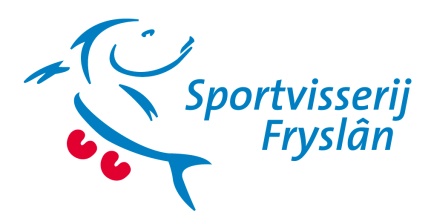 01.	Alle wedstrijden zullen verlopen volgens de laatste versies van het Protocol Verantwoord sporten van het NOC-NSF en het Protocol verantwoord vissen van Sportvisserij Nederland. Kijk ook goed naar de laatste richtlijnen van iedere wedstrijd op de website van Sportvisserij Fryslân.02.	De deelnemers dienen in bezit te zijn van een op hun naam gestelde en van het logo en / of de naam van de vereniging waarvoor zij deelnemen voorziene geldige  ( Jeugd ) VISPAS uitgegeven door Sportvisserij Nederland en een officieel identiteitsbewijs (paspoort, ID kaart of rijbewijs). Je mag alleen meedoen als je lid bent van een vereniging welke is aangesloten bij Sportvisserij Fryslân.03.	Deelnemers gaan akkoord met dit reglement, het privacy statement van Sportvisserij Fryslân, publicatie van de uitslag, eventueel toegekende waarschuwingen of sancties en eventuele publicatie van foto’s gemaakt in het kader van deze wedstrijd. Deelname is enkel toegestaan indien men heeft ingestemd met het bij inschrijving aangeboden exoneratiebeding, waardoor deelname, grotendeels, voor eigen risico is.04.	De wedstrijdleiding heeft het recht de wedstrijd bij slechte weersomstandigheden of bepaalde calamiteiten niet door te laten gaan, stil te leggen en indien mogelijk later te hervatten of te beëindigen. Tijdens de wedstrijd signaal 1 betekend stoppen met vissen, signaal 2 betekent dat over 5 minuten de wedstrijd wordt hervat en signaal 3 betekent beginnen met vissen, de wedstrijd is hervat. Tussen signaal 1 en 3 mag niet worden gevoerd. Bij hervatting eindigt de wedstrijd altijd op de oorspronkelijke tijd. Indien bij definitief stoppen van de wedstrijd 50% of meer van de wedstrijdduur is gevist, is de wedstrijd geldig. Bij geringere duur wordt de wedstrijd over gevist.05.	De officiële wedstrijd duurt van het moment dat het eerste signaal gaat tot het moment dat de deelnemer tekent voor zijn vangst op de wedstrijdkaart. Er wordt vijf uur aaneengesloten gevist.06.	Aas en voer is vrij met uitzondering van kunstaas. Ten aanzien van het aas en voer is het voorhanden hebben en / of gebruik van gekleurde maden en lokvoeders waaraan ( schadelijke ) kleurstoffen zijn toegevoegd, niet toegestaan.07.	De deelnemer die in het bezit is van een deelnemerskaart mag zich naar de visplaats begeven en beginnen met de voorbereiding van de wedstrijd.08.	Na het eerste signaal mag er worden gevoerd en begint de wedstrijd. Het tweede signaal volgt na 5 uur en dit is het einde van de wedstrijd. Alleen de vis die zich bij het tweede signaal aan de haak bevindt telt nog mee.09.	Elke gevangen meetellende vis moet door de deelnemer in een ruim leefnet worden bewaard. Per leefnet is een maximum van 20 kg toegestaan. Wanneer zich meer dan 20 kg in het leefnet bevindt, telt maar 20 kg mee voor het totaalgewicht. Verder gelden de leefnetcode uit de landelijke lijst.10.	De deelnemer dient de gevangen vis zodanig te onthaken en te behandelen, dat geen verminking ontstaat en de vis onbeschadigd kan worden teruggezet. De ter weging aangeboden vis dient in levende staat te verkeren. Men dient te allen tijde zorg te dragen voor de welzijn van de vis.11.	Wegen van de vis geschiedt over maatse ( zie gezamenlijke lijst van Nederlandse Viswateren en de laatste aanvullingslijst ) en niet door maat beschermende soorten. Indien de gevangen vis niet kan worden gewogen dient deze te worden geteld totdat de gevangen vis gewogen kan worden ( vanaf 10 gram ). Bij 0 gram wordt het aantal visjes genoteerd dat is gevangen. Barbeel, snoek, snoekbaars en aal mogen niet in het leefnet worden bewaard. Indien er sprake is van de gesloten tijd mogen winde en baars ( inclusief ondermaatse baars ) niet in het leefnet worden bewaard.KAMPIOENSCHAP FRYSLÂNCUP 2023. 12.	In elk vak kunnen 1 of 2 deelnemers, indien fysiek mogelijk, gevraagd worden om te helpen bij het wegen.13.	Elke deelnemer dient mee te kijken bij de weging.	De weegschaal wordt, voor de weging, op nul gezet met het weegnet. Na de weging moet de deelnemer de wedstrijdkaart ondertekenen zodat die akkoord gaat met het opgeschreven gewicht.14.	Op dit wedstrijdreglement zijn de geldende regels van de Visserijwet, het reglement voor de Binnenvisserij en het Reglement Minimummaten en Gesloten tijden van toepassing.15.	In alle gevallen waarin het reglement niet voorziet beslissen de wedstrijdleider en jury van de betreffende wedstrijd.16.	Na de wedstrijd kan, binnen 5 werkdagen, schriftelijk protest aangetekend worden bij de wedstrijdcommissie van Sportvisserij Fryslân. Het besluit wordt binnen 10 werkdagen kenbaar gemaakt en is bindend.17.	Meerdere verenigingen kunnen gezamenlijk één team afvaardigen. Bij samenwerkende verenigingen worden vergoedingen en eventuele prijzen slechts aan één vereniging uitgekeerd of uitgereikt. Verdeling is een verantwoordelijkheid van de ontvangst nemende partij.18.	Het aantal deelnemers ( alle leeftijden en sekse ) per vereniging is minimaal 5 en maximaal 15. Eén HSV mag meerdere teams afvaardigen indien het max. aantal deelnemers van 15 wordt overschreden of als er een andere plausibele aanleiding toe is.19.	Sportvisserij Fryslân mag de eerste twee verenigingen afvaardigen naar het Nederlands Kampioenschap Clubteams. Wanneer nummer 1 of 2 om welke reden dan ook niet wil / kan deelnemen aan de finale mag de nummer 3 deelnemen. Wanneer nummer 3 ook niet kan, kan geen andere vereniging worden afgevaardigd.20.	De finale betreft één wedstrijd en wordt op één en dezelfde dag gevist.21	De loting en indeling van het parcours is afhankelijk van het aantal deelnemers en wordt na aanmelding van de deelnemende verenigingen vastgesteld door Sportvisserij Fryslân. Er wordt gevist in vakken. Vakken en steknummers worden op de ochtend van de wedstrijd bekend gemaakt. Elke Clubleider krijgt een envelop met steknummers van de wedstrijdleiding en bepaald wie op welke plek gaat zitten.22.	Mocht je niet genoeg deelnemers (5) kunnen verzamelen om een team te vormen geef dan de namen door aan Sportvisserij Fryslân zodat wellicht een team kan worden gevormd van een groep 'losse' deelnemers.23.	Probeer daarbij ook de jeugd te betrekken. Zij kunnen op deze manier veel leren en daardoor enthousiaste sportvissers worden. 24.	Er mag worden gevist met één hengel en de hengelkeuze is vrij. Wanneer met een voerkorf wordt gevist dient hierbij een free-running systeem gebruikt te worden waardoor de vis makkelijk loskomt in geval van lijnbreuk.Het gebruik van een voerkatapult, baitdropper of voerboot is verboden.Tijdens het cuppen mag er niet gevist worden.25.	Per vak wordt een klassering opgemaakt.De deelnemer met het hoogste vangstgewicht krijgt 30 punten, de nummer twee krijgt 29 punten, de nummer drie krijgt 28 punten enz.KAMPIOENSCHAP FRYSLÂNCUP 2023. 26.	Indien meer deelnemers hetzelfde vangstgewicht hebben in hun vak, verkrijgen zij dezelfde klassementspunten. Vervolgens wordt er doorgeteld ( 10, 9, 9, 7, 6 enz.).27.	Een deelnemer die geen vis heeft kunnen aanbieden tijdens de weging krijgt 1 klassementspunt.28.	Niet verschenen deelnemers, gediskwalificeerde en voortijdig weggegane deelnemers ontvangen geen klassementspunten.29.	Nadat alle vakuitslagen bekent zijn wordt, per vereniging, een rangschikking gemaakt van de deelnemers met hun behaalde aantal klassementspunten.30.	De klassering voor de vereniging geldt de 5 hoogst geklasseerde deelnemers per vereniging.31.	Het aantal punten van de beste 5 deelnemers bij elkaar opgeteld, is de eindklassering van de vereniging. De vereniging met het hoogst aantal klassementspunten is de winnaar.32.	Indien verenigingen met gelijke klassementspunten eindigen, dient op onderstaande wijze de juiste rangvolgorde te worden vastgesteld.	a.	Volgens het totale vangstgewicht van de vijf hoogst geklasseerde.	b.	Volgens het hoogste vangstgewicht per deelnemer per vereniging.	c.	Volgens het op één na hoogste vangstgewicht.33.	Onkosten van deelnemers en verenigingen worden door Sportvisserij Fryslân niet vergoed.34.	Sportvisserij Fryslân en verenigingen kunnen niet aansprakelijk worden gesteld voor ongevallen, letsel en / of schade. Ook diefstal, verlies of beschadiging van spullen kunnen niet worden verhaald.35.	Sportvisserij Fryslân is niet aansprakelijk voor eventuele ( financiële ) consequenties naar aanleiding van verschuiven of vervallen van de wedstrijd of publiceren ( en aanpassen ) van de uitslag.36.	Iedere deelnemers of controleur wordt geacht de reglementen te kennen en stipt na te leven. Deelnemen betekent instemmen.37.	Voor deelnemers geldende vigerende wettelijke regelingen, tenzij hierop door Sportvisserij Fryslân een ontheffing is verkregen die vooraf is gecommuniceerd.